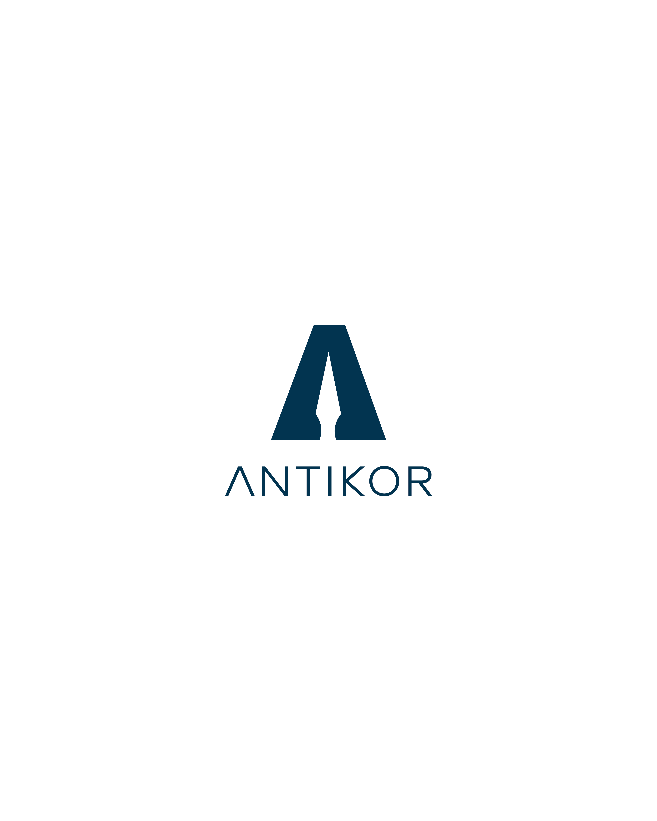 ЧАС ДОБРОПОРЯДОЧНОСТИ: «ТОЛЕ БИ – ОСНОВОПОЛОЖНИК ЧЕСТНОСТИ И СПРАВЕДЛИВОСТИ»Очередной «Час добропорядочности» Агентства по противодействию коррупции посвящен поучительной жизни и заповедям, мудрости 
и личным качествам великого Толе би, мыслителя внесшего большой вклад в ораторское искусство казахского народа, укрепившего единство страны.В ходе онлайн-видеоурока на тему «Толе би – основоположник честности и справедливости» молодежь ознакомилась множеством личных качеств, которые помогли Толе би достичь столь высокого исторического уровня. Основные из них: безупречная верность идеалам страны, справедливость во власти, правда во всем. Жизненный принцип Толе би: «У справедливого судьи нет родственников, у несправедливого – нет совести» – это высокая мера честности, добропорядочности и справедливости. Эти качества являются незаменимым примером и для нынешнего молодого поколения. Поучительный жизненный путь Толе би – духовное начало как для молодежи, так и для взрослых.«Если перед тобой нескончаемый спор – защищай, говоря 
о справедливости» – утверждал Толе би.Каждое его слово – золотой кладезь нравственности, имеющий большую воспитательную ценность.Он призывает не забывать о стыде, избегать плохих качеств, быть трудолюбивым: «Главный враг молодежи – лень, средний –  сон, а наименьший –  непослушание».Благородные поступки и возвышенный характер, мудрость 
и изобретательность нашего предка Толе би, его справедливые решения должны быть примером для каждого гражданина, желающего служить стране.       Его мудрые слова – гуманность, широта души, духовность, патриотический дух, сохранение единства нашей великой страны шагнула в идею «Мәңгілік ел».Напомним, Агентством на еженедельной основе проводятся онлайн «Часы добропорядочности», основанные на трудах и жизненных историях великих личностей и молодых лидеров современного Казахстана, 
с целью привить молодому поколению принципы добропорядочности 
и патриотичности.Ссылка на видео-урок:https://youtu.be/ZeXC6OqzSQA 